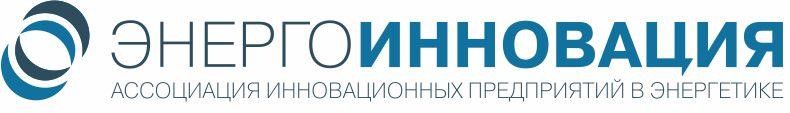 Контакты:Тел. 8 495 933 0121energoinnovatsia@ya.ru109012, Москва, Малый Черкасский пер., д.2, 2-й эт.Обзор государственной политики и нормативно-правового регулирования в сфере инноваций вэнергетике за период с 11 по 17 марта 2019
Москва, 2019SummaryУтвержден план развития нефтегазохимического комплекса до 2025 годаПремьер-министр РФ Д. Медведев утвердил дорожную карту по развитию нефтегазохимической отрасли России на срок до 2025 г. На совещании с вице-премьерами обсуждался вопрос оускорении темпов экономического роста, расширении несырьевого экспорта и вхождение российской экономики в пятёрку крупнейших.Подробнее на стр. 9Формируется система координации цифровой трансформации энергетикиВ целях цифровой трансформации отраслей ТЭК с учетом приоритетов обозначенных Президентом Российской Федерации и положений национальной программы «Цифровая экономика Российской Федерации» Минэнерго России при активном участии компаний ТЭК сформирован ведомственный проект «Цифровая энергетика». Он призван систематизировать уже полученный компаниями опыт внедрения цифровых технологий, обеспечить формирование целевого видения цифровизации ТЭК, базовых требований и критериев к внедряемым решениям, которые позволят впоследствии состыковать их в доверенной цифровой среде.Подробнее на стр. 13Системный оператор внедрил в объединенной энергосистеме востока технологию выбора состава включенного генерирующего оборудованияАО «Системный оператор Единой энергетической системы» осуществил запуск системы ежедневных расчетов выбора состава включенного генерирующего оборудования (ВСВГО) во второй синхронной зоне ЕЭС России, включающей в себя Объединенную энергосистему (ОЭС) Востока.Внедрение ВСВГО позволяет оптимизировать состав генерирующего оборудования в ОЭС Востока с учетом всех существующих системных ограничений, обеспечить использование наиболее эффективной генерации.Подробнее на стр. 15Первое в России производство испарителей для сжижения газа запустили в Волгодонске«Атомспецсервис» запустил в Волгодонске Ростовской области импортозамещающее производство испарителей – крупногабаритных витых теплообменных поверхностей, которые используются для сжижения газа. Ранее Фонд развития промышленности (ФРП) предоставил предприятию льготный заем на реализацию этого проекта.Подробнее на стр. 23Росатом создаст компанию по цифровизации атомной отраслиГоскорпорация «Росатом» создает в своей структуре компанию «Цифрум», которая будет отвечать за цифровизацию российской атомной отрасли. Как следует из решения совета директоров АО «Атомэнергопром» (входит в Росатом, консолидирует гражданские активы российской атомной отрасли) примет участие в создании частного учреждения по цифровизации атомной отрасли «Цифрум».Подробнее на стр. 24«Роснефть» первой в России запустила сервис виртуальной оплаты топлива на АЗС для корпоративных клиентовРозничная сеть «Роснефть» первой в России запускает сервис оплаты топлива через мобильное приложение для корпоративных клиентов. Приложение «РН-Карт» доступно для смартфонов на платформах iOS и Android.Подробнее на стр. 24Газпром нефть развивает проект катализаторного производства в Омске«Газпромнефть-Каталитические системы» получит пилотные установки для испытания катализаторов процессов гидроочистки и гидрокрекинга. Уникальное оборудование дополнит парк пилотных установок инженерного центра, который является важной частью масштабного проекта «Газпром нефти» по созданию в Омске современного комплекса выпуска отечественных высокотехнологичных каталитических систем.Подробнее на стр. 26Лента событий«Калашников» разработал беспилотник для выявления утечек на газопроводахКомпания ZALA AERO, входящая в концерн «Калашников», провела испытания нового беспилотника, который предназначен для выявления утечек метана на газопроводах. Тест проводился на объектах ООО «Газпром трансгаз Чайковский», сообщает «Калашников Медиа».По результатам испытаний беспилотник ZALA 421-16E5 выявил все источники утечки метана. Он с точностью определил места и величину концентрации газа в воздухе с высоты 100 м. Специалисты отметили, что применение беспилотника упрощает и удешевляет процесс обнаружения утечек.«Газпром» начал строительство теплоэлектростанции в СербииТЭС Панчево электрической мощностью порядка 200 МВт станет первым проектом Группы «Газпром энергохолдинг», реализованным за пределами Российской Федерации, и первой парогазовой электростанцией в Сербии.Строительство ТЭС осуществляется в промышленном районе на территории площадью порядка 2 Га в непосредственной близости от нефтеперерабатывающего завода (НПЗ) Панчево, который принадлежит «НИС а.о. Нови Сад» (Группа «Газпром нефть»).Производимая тепловая энергия будет направляться на обеспечение потребностей НПЗ Панчево, электроэнергия будет реализовываться в Сербии и соседних странах. Ввод ТЭС Панчево в эксплуатацию запланирован в 2020 году.Транзит российского газа через Болгарию в Турцию остановят с 2020 годаС 1 января 2020 года Болгария перестанет быть транзитером российского газа в Турцию по Трансбалканскому коридору. Убытки от этого болгарская сторона оценивает в 110 миллионов долларов в год, однако на смену этому маршруту должна прийти вторая нитка "Турецкого потока". В этой ситуации стране важно сохранить позиции на газовой карте Европы, поэтому свою роль в этом сыграет "Турецкий поток", вторая нитка которого должна пройти через болгарскую территорию. "Газпром экспорт", уведомивший о грядущем прекращении транзита, пока не прокомментировал ситуацию. София извлекла "горький опыт" из случившегося с "Южным потоком" (проект был закрыт по политическим причинам). От Еврокомиссии страна не получала конкретного одобрения на вторую нитку "Турецкого потока", однако все законодательные нормы соблюдаются, поэтому нет причин для отказа в строительстве.Второй энергоблок Таврической ТЭС готов к работеВторой энергоблок Таврической ТЭС в Симферополе успешно прошел комплексные испытания. Проверка под проектной нагрузкой, которая длилась три дня, подтвердила стабильную работу всех систем и оборудования.Следующим шагом станет аттестация и ввод второго блока в эксплуатацию. Совокупная мощность обоих блоков Таврической ТЭС составляет 480 МВт. С 25 января введены в эксплуатацию первые очереди Таврической и Балаклавской ТЭС (в Севастополе) — энергоблоки и вся соответствующая инфраструктура. Второй энергоблок Балаклавской ТЭС также успешно прошел комплексные испытания, подтвердив стабильные параметры работы. В настоящий момент он проходит итоговую проверку Ростехнадзора. Суммарная мощность двух энергоблоков ТЭС в Севастополе составляет 500 МВт. Обе электростанции фактически уже введены в строй и с конца 2018 года стабильно обеспечивают электроэнергией потребителей Крыма и Севастополя. В России впервые оценили стоимость всей нефти в странеМинистерство природных ресурсов и экологии (Минприроды) впервые оценило в стоимостном выражении запасы полезных ископаемых в России. Первая оценка дана на конец 2017 года, далее она будет актуализироваться ежегодно. Стоимость запасов нефти составила 39,6 трлн руб., стоимость газа — 11,3 трлн руб., коксующегося угля — почти 2 трлн руб.Кроме того, Минприроды оценило запасы железной руды — в 808 млрд руб., алмазов — в 505 млрд руб., золота — в 480 млрд руб.Совокупная стоимость всех минеральных и энергетических ресурсов (нефть, газ, золото, медь, железная руда, уголь энергетический и бурый, алмазы) составила 55,2 трлн руб., или 60% ВВП за 2017 год.Президент РФВстреча с главой компании «Газпром» Алексеем МиллеромПредседатель правления ПАО «Газпром» информировал Президента об итогах работы компании в 2018 году и планах на 2019год. Отдельно обсуждался вопрос газификации регионов.Компания занимает первое место среди 250 ведущих мировых нефтяных, газовых, электроэнергетических компаний. «Газпром» располагает самыми крупными запасами газа в мире – более 17 процентов мировых запасов газа, последовательно наращивает свой ресурсный потенциал, благодаря тому, что с 2005 года стабильно объём прироста запасов компании выше ежегодной добычи объёмов газа.«Газпром» располагает крупным добычным комплексом. Мощности его составляют более 550 миллиардов кубометров. При годовой добыче в 2017 году 471 миллиард это позволяет компании оперативно и надёжно удовлетворять пиковый спрос со стороны российских потребителей в осенне-зимний период, а также удовлетворять растущий спрос на трубопроводный российский газ на зарубежных рынках.Созданы новые газотранспортные мощности для вывода газа с Ямала. Врамках Северного коридора введен газопровод «Ухта – Торжок – 2». Северный коридор становится самым главным, самым важным для поставок газа российским потребителям, для распределения газа внутри страны нуидля поставок газа на экспорт.«Газпром» реализует Восточную газовую программу для обеспечения газоснабжения потребителей Российской Федерации на Дальнем Востоке, в Восточной Сибири для создания экспортной инфраструктуры для поставок нашего газа на азиатские рынки. Для этого развивается Сахалинский центр газодобычи, обустраиваетсяЧаяндинское месторождение, Ковыктинское месторождение, строится газопровод «Сила Сибири». На данный момент построено более 1520 километров. Это две трети всей протяжённости линейной части газопровода от Чаяндинского месторождения. В декабре следующего года начнутся поставки трубопроводного газа на самый динамичный газовый рынок в мире – на рынок Китая. В рамках Восточной газовой программы «Газпром» строит Амурский газоперерабатывающий завод мощностью 42 миллиарда кубометров газа. Этот завод станет самым мощным газоперерабатывающим заводом в стране и вторым по мощности в мире.В 2019 году будет введен вэксплуатацию «Турецкий поток», и подвум ниткам будет поставляться 31,5миллиарда кубометров газа. Будет построено продолжение врамках северного коридора газотранспортных мощностей от Грязовца до компрессорной станции «Славянская». Это позволит обеспечить подачу газа в«Северный поток– 2» итакже потребителям вЛенинградскую область.Поитогам прошлого года построено более 2 тысяч километров газопроводов, газифицировано 272 населённых пункта игазифицировано более 49 тысяч домовладений, построено 210 котельных. На 1января 2019года показатель газификации в среднем постране 68,6 процента. Вгороде– 71,3 процента инаселе– 59,4. Раньше уровень газификации села был на 25 процентов ниже. Правительство РФМеждународный экономический форум «СНГ: цифровая экономика – платформа интеграции»В Москве Деловой Центр экономического развития СНГ при поддержке Исполнительного комитета СНГ, Банка ВТБ провел Международный экономический форум «СНГ: цифровая экономика – платформа интеграции». Форум прошел одновременно с очередным заседанием Экономического совета СНГ.Одной из важных тем стала цифровая интеграция.Развитие информационных технологий, цифровизация напрямую влияют и на взаимодействие между странами. Процессы экономической интеграции сегодня невозможны без цифровизации экономических платформ, на которых проходят эти процессы, невозможны без новых информационных потоков, без формирования соответствующих баз данных, необходимых для работы и взаимодействия между странами и между экономическими субъектами.В России процесс цифровизации ускоренно набирает обороты. Цифровая трансформация стала одной из ключевых тем и задач, которые поставил Президент Российской Федерации в майском указе прошлого года. Был принят соответствующий национальный проект по цифровизации российской экономики. Президентом поставлена задача за предстоящие шесть лет утроить внутренние инвестиции в цифровую экономику, создать современную, безопасную IT-инфраструктуру, обеспечить соответствующие технологические заделы.Особое внимание будет уделено внедрению цифровых технологий в тех отраслях, влияние государства на которые критически важно. Важна координация деятельности по развитию цифровой экономики с партнёрами по СНГ и Евразийскому экономическому союзу. В рамках ЕврАзЭС утверждены основные направления реализации цифровой повестки до 2025 года. Это программный документ, который определяет сотрудничество между странами при формировании цифровой экономики и запуске современных инновационных проектов.Уже заложена основа практической реализации цифровой повестки – интегрированная информационная система Союза, предназначенная для обеспечения межгосударственного обмена данными и электронными документами, создания общественных информационных ресурсов, общих информационных ресурсов, реализации общих идентификационных процессов.На завершающей стадии находится построение трансграничного пространства доверия между государствами. Было предложено использовать опыт такого сотрудничества и на площадке СНГ. Утвержден план развития нефтегазохимического комплексадо 2025 годаПремьер-министр РФ Д. Медведев утвердил дорожную карту по развитию нефтегазохимической отрасли России на срок до 2025 г. На совещании с вице-премьерами обсуждался вопрос ускорении темпов экономического роста, расширении несырьевого экспорта и вхождение российской экономики в пятёрку крупнейших.Релевантные комментарии Д. Медведева:Одним из шагов, которые направлены на достижение этих целей, является развитие нефтегазохимического комплекса. Отрасль важнейшая, она может дать существенный мультипликативный эффект для всей экономики, потянуть за собой рост в ряде других отраслей, которые перерабатывают и потребляют синтетическую продукцию.Предполагается удвоить объёмы производства крупнотоннажных полимеров, из которых делаются различные трубы, плёнки, листы и самые разные изделия, которые используются для бытовых нужд. Перейти от импорта этих полимеров к их экспорту и усилить процессы импортозамещения на внутреннем рынке.Релевантные комментарии Д. Козака:План носит комплексный характер, предусматривает реализацию финансовых, налоговых, таможенно-тарифных, организационных и регуляторных меркак действующих, так и потенциальных производителей российской продукции нефтегазохимии с целью повышения, прежде всего, конкурентоспособности, а также создания долгосрочных, предсказуемых условий для инвесторов в эту отрасль.В части налоговых и таможенно-тарифных мер необходимо выделить два основных направления поддержки нефтегазохимии в России. Во-первых, уже до конца марта текущего года в Правительство должен быть внесён проект федерального закона, направленный на создание стимулирующих налоговых условий для выделения и переработки этана в нефтегазохимическую продукцию. Предполагается введение вычета по акцизам для организаций, которые введут в эксплуатацию газоперерабатывающие, перерабатывающие или нефтегазохимические мощности после 1 января 2022 года. Во-вторых, до 1 октября текущего года будут также разработаны нормативные правовые акты, которые предусмотрят механизмы, стимулирующие инвестиции в нефтегазохимические мощности, работающие на других видах сырья. Эти механизмы в том числе должны предусматривать изменение ставки вывозной таможенной пошлины на сжиженные углеводородные газы (СУГ) с целью расширения использования СУГ в качестве сырья для нефтегазохимической промышленности.Продукция нефтегазохимии на данный момент импортируется. В то же время 40% непереработанных СУГ поставляется в настоящее время на экспорт. Введение обратного акциза на СУГ позволит выровнять операционную эффективность переработки СУГ и прямогонного бензина, для которых уже сегодня применяется аналогичный инструмент государственной поддержки. Повышение экспортной пошлины на СУГ рассматривается одновременно и как мера по снижению стоимости входящего сырья внутри страны, для внутреннего рынка, и как источник выплаты обратного акциза предприятиям, которые перерабатывают сжиженные углеводородные газы.В рамках национального проекта «Международная кооперация и экспорт» в настоящее время также предусматривается стимулирование производстваконкурентоспособного оборудования для нефтегазохимии. Будут предоставляться субсидии по процентным ставкам по кредитам и по торговым операциям, и на экспортно ориентированные инвестиционные проекты в этой отрасли. Выделен специальный лимит.В рамках «дорожной карты» предусмотрено стимулирование спроса на российское оборудование для нефтегазохимии для инвестиционных проектов, которые будут реализовываться на территории России. Предусматривается разработка к лету текущего года проекта постановления Правительства, где по этим инвестиционным проектам будут субсидировать процентные ставки по кредитам, которые выдаются в российских кредитных организациях на инвестиционные проекты, реализуемые на территории России в этой отрасли.В настоящее время также подготовлен законопроект о внесении изменений в закон о промышленной политике в Российской Федерации, так называемый СПИК 2.0, где эти технологии будут стимулироваться через механизм специального инвестиционного контракта.В рамках этой «дорожной карты» также предусмотрен анализ пропускной способности транспортной инфраструктуры для доставки сырья к местам переработки и транспортировки готовой продукции на рынки сбыта. И в случае возникновения узких мест будут внесены предложения по их расшивке.Четвёртый блок мероприятий, которые предусмотрены «дорожной картой», – это организация биржевой торговли продукцией нефтегазохимии к середине 2020 года по результатам мониторинга ценообразования в отрасли.По предварительной оценке, реализация «дорожной карты», этого плана мероприятий, позволит обеспечить рост инвестиций в отрасль на 40 млрд долларов и создание более 18 тыс. высокотехнологичных рабочих мест. Будет реализован потенциал увеличения на 10 млн т доли российской нефтегазохимической продукции на мировом рынке за счёт более чем двукратного роста производственных мощностей.Встреча с членами российско-индийского Совета руководителей предприятийЮрий Трутнев провёл встречу с членами российско-индийского Совета руководителей предприятий. Обсуждались перспективы российско-индийского сотрудничества на Дальнем Востоке, в том числе в области добычи полезных ископаемых, в сельском хозяйстве, лесопереработке, развитии инфраструктуры, нефтегазовом секторе, в сфере развития высоких технологий.На Дальний Восток приходится 32% прямых иностранных инвестиций, поступивших в Россию с 2014 года. В ДФО реализуют инвестпроекты 17 стран мира – Китай, Япония, Республика Корея, Австралия, Новая Зеландия, Вьетнам, Сингапур, Республика Индия и другие. Запущено 1,5 тыс. инвестпроектов стоимостью свыше 55 млрд долларов США. С участием индийского капитала реализуется 5 проектов общей стоимостью 78,5 млрд рублей. Например, компания «Тата Пауэр» приобрела лицензию на освоение Крутогоровского месторождения в Камчатском крае. Также инвесторы Республики Индия представлены в нефтегазовом секторе. Индийская компания ONGC VideshLimited владеет 20% «Сахалин-1».Рассматривалась возможность наращивания экономического сотрудничества России и Индии в ДФО по ряду приоритетных отраслей, в том числе по добыче полезных ископаемых, в сельском хозяйстве, лесопереработке, развитии инфраструктуры, нефтегазовом секторе, в сфере развития высоких технологий. АНО АПИ планирует провести в Индии роуд-шоу для презентации инвестиционных возможностей Дальнего Востока. Президент конфедерации индийской промышленности Ракеш Бхарти Миттал отметил позитивные изменения инвестиционного климата в дальневосточных регионах и готовность российской стороны оказывать поддержку предпринимателям. Конфедерация индийской промышленности намерена организовать приезд индийской бизнес-миссии на Дальний Восток.Минэнерго РоссииВ страны Прибалтики импортируется больше электроэнергии, чем в КитайПервый заместитель Министра энергетики Российской Федерации Алексей Текслер в эфире радио Sputnik на площадке форума «Неделя российского бизнеса РСПП» рассказал о перспективах развития электроэнергетики.Уже сегодня в страны Прибалтики импортируется больше электроэнергии, чем в Китайскую Народную Республику. Спрос объясняется маловодностью территории и ростом стоимости угля. И в прошлом году, и в этом наблюдается повышенный спрос на электроэнергию. В Финляндию за прошлый год рост поставок составил 38%, в Литву – 41%. Появился новый потенциал - это Калининградская генерация: введен достаточный объем мощности в прошлом году, и будет еще введено несколько блоков. И это тоже потенциал для экспорта в прибалтийские страны.Минэнерго запустило процесс глобальной модернизации энергетической отрасли страны. Проблема в том, что больше 55% оборудования старше 35 лет используется на тепловых электрических станциях. ТЭЦ составляют почти 70% электробаланса. Отсутствие стимулов для серьезной, глубокой модернизации – это большая проблема для отрасли. Речь идет, в первую очередь, об энергоэффективности, об удельных расходах. Такая модернизация необходима. Планируется через глубокую модернизацию провести около 41 ГВт электрической мощности тепловых станций, 39 ГВт – в ценовых зонах, 2 ГВт – в неценовых зонах. И за счет модификаций конкурентного отбора мощности, его пролонгации планируется точечно модернизировать еще до 100 ГВт тепловых электростанций. Есть набор ключевого оборудования, которое влияет, кстати, и на экологию.Полная версия интервью доступна здесь.Заседание Исполнительного совета Форума стран-экспортеров газаСостоялось 33-е заседание Исполнительного совета Форума стран-экспортеров газа (ФСЭГ). Делегацию Российской Федерации, включающую представителей Минэнерго России, МИД России и ПАО «Газпром» возглавил Директор Департамента международного сотрудничества Минэнерго Алексей Господарев, для которого это мероприятие стало первым в статусе постоянного представителя Российской Федерации в Исполнительном совете ФСЭГ.Исполнительный совет рассмотрел ряд административно-финансовых вопросов, касающихся текущего управления деятельностью организации, хода подготовки очередной Министерской встречи, а также 5-го Газового саммита в Экваториальной Гвинее.В рамках обсуждения научно-аналитической деятельности Форума по предложению российской стороны было решено уделить большее внимание перспективам и роли природного газа в качестве моторного топлива.Участники заседания высоко оценили результаты первой встречи Научного комитета форума и детально проработали проекты уставных документов, необходимых для создания Газового исследовательского института ФСЭГ.Обеспечено надежное электроснабжение объектов универсиады на высоком уровнеЗаместитель Министра энергетики Российской Федерации Андрей Черезов провел совещание в формате видеоконференции по вопросу подведения итогов функционирования Красноярского энергорайона в период проведения XXIX Всемирной зимней универсиады2019 года в г. Красноярске.В рамках подготовки к Универсиаде сетевые организации выполнили реконструкцию 13 подстанций класса напряжения 110 кВ, завершили строительство подстанции «Озерная». С 2011 года в Красноярске «раскрыто» 20 центров питания, объём доступных для технологического присоединения мощностей увеличен в 3 раза: с 146 МВА до 424 МВА.Благодаря слаженной работе сетевиков группы компаний «Россети», а также накопленному опыту при проведении массовых мероприятий не допущено ни одного инцидента в сетях внешнего электроснабжения.В качестве организации резервного электроснабжения положительно себя зарекомендовали дизель-генераторные установки, техническое обслуживание, эксплуатация, топливообеспечение которых осуществлялось компаниями «Мобильные ГТЭС» и «КрасЭко». Кроме того, в Красноярске была обеспечена 100% наблюдаемость объектов.Представители САЦ Минэнерго России осуществляли круглосуточное дежурство в Главном операционном центре Универсиады. Ежедневно для контроля и координации взаимодействия оперативная информация передавалась в Минэнерго России.В Минэнерго создан Департамент лицензирования энергосбытовой деятельностиПриказом Минэнерго России образован Департамент лицензирования энергосбытовой деятельности Министерства энергетики Российской Федерации.В числе основных функций Департамента - предоставление, переоформление лицензий, осуществление лицензионного контроля, прекращение действия лицензий, формирование и ведение сводного федерального реестра лицензий на осуществление энергосбытовой деятельности, а также предоставление в установленном порядке информации по вопросам лицензирования энергосбытовой деятельности.По предварительным оценкам Минэнерго, лицензию должны получить более тысячи энергосбытовых компаний. Фактически, у каждого предприятия будет необходимо проверить перечень документов для подтверждения финансовой устойчивости, список оказываемых услуг, качества обслуживания клиентов и т.д. Кроме того, отдельные требования, которые также надо будет проверять, предъявляются к директорам сбытовых компаний.Приказом Министра энергетики Российской Федерации Александра Новака на должность заместителя директора Департамента назначена Наталия Бондаренко, ранее работавшая в департаменте развития электроэнергетики. В зоне ее ответственности были вопросы функционирования розничных рынков электрической энергии, в том числе проведение конкурсов на выбор новых гарантирующих поставщиков, совершенствование платежной дисциплины в отрасли. Всего в новую структуру будет принято до 32 специалистов.Энергетический баланс России один из самых чистых в миреПервый заместитель Министра энергетики Российской Федерации Алексей Текслер выступил на экологическом форуме «Национальный проект «Экология»: задачи бизнеса и государства» в рамках конференции РСПП «Неделя российского бизнеса».Энергетика воздействует на все аспекты экологии в целом, но в то же время — это современный вид бизнеса, который влияет на экономический рост страны.Минэнерго России реализует целый комплекс мер по снижению антропогенной нагрузки ТЭК на окружающую среду. Для этого последовательно предпринимаются шаги, направленные на внедрение наилучших доступных технологий, утилизацию выбросов попутного нефтяного газа, расширение использования возобновляемых источников энергии и экологически чистых энергоресурсов – прежде всего, природного газа.Энергетический баланс России является одним из самых чистых в мире. В энергобалансе нашей страны доля угля составляет всего 15%, в Китае этот показатель более 65%, в Европе чуть ниже 30%, в США чуть больше 30%. В России же 50% - это газ, который в два раза экологичнее угля и в 1,5 – мазута.Формируется система координации цифровой трансформации энергетикиВ целях цифровой трансформации отраслей ТЭК с учетом приоритетов обозначенных Президентом Российской Федерации и положений национальной программы «Цифровая экономика Российской Федерации» Минэнерго России при активном участии компаний ТЭК сформирован ведомственный проект «Цифровая энергетика». Он призван систематизировать уже полученный компаниями опыт внедрения цифровых технологий, обеспечить формирование целевого видения цифровизации ТЭК, базовых требований и критериев к внедряемым решениям, которые позволят впоследствии состыковать их в доверенной цифровой среде.Ключевой организационной задачей проекта в этой связи является построение системы координации цифровой трансформации ТЭК России. Для этого проектом предусмотрено формирование отраслевых центров компетенций по цифровой трансформации, а также Совета по цифровой трансформации ТЭК под председательством Министра энергетики Российской Федерации.Один из таких центров компетенций будет сформирован в ближайшее время в сфере электроэнергетики. С такой инициативой выступили ПАО «Интер РАО», ГК «Росатом», АО «Системный оператор Единой энергетической системы» и ПАО «Россети», и она была поддержана Минэнерго России. Центр будет создан в форме Ассоциации организаций цифрового развития электроэнергетики «Цифровая энергетика».Ключевая задача создаваемого центра компетенций – объединение усилий всех заинтересованных сторон и формирование консолидированной позиции по цифровой трансформации электроэнергетики.Также предполагается, что при участии Ассоциации будет проходить апробация новых цифровых технологий, оборудования и программного обеспечения, комплексных и платформенных решений для проектов цифровизации электроэнергетики, последующего промышленного внедрения в России и за её пределами. Благодаря этому деятельность Ассоциации будет способствовать повышению надежности и эффективности функционирования электроэнергетики Российской Федерации и улучшению качества оказания энергетических услуг потребителям, что в совокупности и является главным эффектом цифровой трансформации отрасли.Цифровизация в производстве и передаче электроэнергии позволит снизить аварийность и сократить сроки технологического присоединения к электрическим сетям. Цифровые сервисы для потребителей существенно повысят им доступность услуг и откроют новые возможности, такие как выбор тарифа, получение статистики о потреблении, управление нагрузкой, подключение к электрическим сетям без посещения офиса сетевой организации.Формат некоммерческой организации, в котором создается Ассоциация, допускает свободное вступление в неё на принципах открытости других заинтересованных регуляторов и новых организаций – как инфраструктурных участников электроэнергетической отрасли, включая сетевые и сбытовые организации, так других генерирующих компаний, научно-исследовательских и образовательных учреждений и организаций.Заседание программного комитета ARWE-2019Первый заместитель Министра энергетики Российской Федерации, сопредседатель Организационного комитета по подготовке и проведению Международного форума по возобновляемой энергетике Алексей Текслер провёл заседание Программного комитета Форума ARWE-2019 (ARWE - AllRenewableWorldEnergy).В заседании приняли участие губернатор Ульяновской области Сергей Морозов, представители Минпромторга России, энергетических компаний, производителей оборудования для возобновляемых источников энергии, фонда «Росконгресс», АО «Электрификация».В России реализуется масштабная программа поддержки ВИЭ. Местом проведения мероприятия неслучайно выбрана Ульяновская область, т.к. регион является лидером по развитию возобновляемых источников энергии. К дате проведения форума приурочено торжественное открытие второй очереди Ульяновской ВЭС мощностью 50 мегаватт. А в ближайшие годы запланировано строительство ещё 6 ветропарков суммарной мощностью более 200 МВт. В Ульяновской области открыто производство лопастей, что говорит о том, что регион выполняет полный цикл производства. Планируется поощрять регионы, которые заинтересованы в развитии возобновляемых источников энергии.Обсуждались острые вопросы в части развития возобновляемых источников энергии. В первую очередь речь идет о принятии решения по второму этапу программы ДПМ ВИЭ, детали продления которой на период после 2024 года сейчас активно обсуждаются в Правительстве Российской Федерации.Среди первоочередных задач, стоящих перед отраслью ВИЭ, также обозначены повышение эффективности, снижение CAPEX и OPEX, установление новых требований по локализации оборудования. Примером положительного развития отрасли был назван принятый в первом чтении законопроект о возможности продажи электроэнергии, полученной источником малой генерации. По прогнозам Минэнерго, законопроект в том числе поддержит развитие микрогенерации ВИЭ (до 15 кВт) в частных домохозяйствах.По словам первого заместителя Министра, развитие ВИЭ – важная составляющая государственной энергетической политики, в том числе в части реализации «майского» указа Президента по развитию распределенной генерации на основе ВИЭ, в первую очередь, в удалённых и изолированных энергорайонах. Одной из главных задач в отрасли является развитие накопителей энергии и распределённой генерации.Губернатор Ульяновской области Сергей Морозов заявил, что в планах региона создание постоянно действующей дискуссионной экспертной площадки по направлению возобновляемых источников энергии. Очень важно привлечь внимание представителей предпринимательского сообщества и других структур, чтобы рассказать о всех преимуществах и перспективах альтернативной энергетики, о тех возможностях, которые она даёт для экономического развития страны. Системный оператор внедрил в объединенной энергосистеме востока технологию выбора состава включенного генерирующего оборудованияАО «Системный оператор Единой энергетической системы» осуществил запуск системы ежедневных расчетов выбора состава включенного генерирующего оборудования (ВСВГО) во второй синхронной зоне ЕЭС России, включающей в себя Объединенную энергосистему (ОЭС) Востока.ВСВГО – это формализованная процедура определения планового перечня включаемых в работу объектов генерации. В первой синхронной зоне ЕЭС России ВСВГО внедрен в 2007 году в процессе развития технологических процедур, обеспечивающих функционирование оптового рынка электроэнергии и мощности (ОРЭМ). Вторая синхронная зона ЕЭС России является неценовой зоной, где расчеты с генерирующими компаниями производятся на основании утверждаемого государством тарифа. Предварительный отбор генерирующего оборудования Системным оператором до настоящего времени осуществлялся в ней на основании оценки параметров электроэнергетического режима энергосистемы и предоставляемой субъектами электроэнергетики информации о планируемых параметрах работы их оборудования.ВСВГО в ОЭС Востока предусматривает ежесуточную подачу генерирующими компаниями Системному оператору информации о технических параметрах и приоритете пуска генерирующего оборудования. На основании этих данных, прогнозируемых параметров электроэнергетического режима энергосистемы и прогноза потребления мощности Системный оператор ежесуточно формирует в соответствии с математической моделью проведения расчетов ВСВГО второй синхронной зоны ЕЭС России, утвержденной в составе регламентов оптового рынка, оптимальный состав генерирующего оборудования на три предстоящих дня с последующим ежедневным уточнением расчетов, что позволяет учесть актуальную информацию об изменениях в режимах работы сетевого и генерирующего оборудования.Результаты расчетов ВСВГО доводятся до участников ОРЭМ и закладываются в доводимый до субъектов диспетчерского управления диспетчерский график, в соответствии с которым функционирует генерирующее оборудование электростанций.Внедрение ВСВГО позволяет оптимизировать состав генерирующего оборудования в ОЭС Востока с учетом всех существующих системных ограничений, обеспечить использование наиболее эффективной генерации.Началось строительство объектов электроснабжения компрессорных станций газопровода «Сила Сибири»ФСК ЕЭС (входит в группу «Россети») приступила к реализации второго этапа проекта электроснабжения трубопроводной системы «Сила Сибири» «Газпрома». В Амурской области и Республике Саха (Якутия) началось строительство переключательных пунктов 220 кВ для подключения к магистральным электросетям компрессорных станций газопровода. К августу 2019 года запланировано ввести в работу инфраструктуру для двух компрессорных станций.Всего в рамках проекта ФСК ЕЭС обеспечит технологическое присоединение к Единой национальной электрической сети 6 компрессорных станций газопровода, приемо-сдаточного пункта Чаяндинского нефтегазоконденсатного месторождения и электростанции, питающей Амурский газоперерабатывающий завод (ГПЗ). Запланирована реализация 8 мероприятий, в том числе возведение линий электропередачи суммарной протяженностью более 100 км. Общая стоимость проекта составляет 5 млрд рублей.Непосредственно для электроснабжения компрессорных станций будут построены 3 переключательных пункта и 44 км заходов ЛЭП, реконструированы 4 действующие подстанции 220 кВ. Потребителю будет обеспечена выдача 49,5 МВт мощности.Переключательный пункт – энергообъект, на котором, в отличие от подстанции, не предусмотрено силовое оборудование – трансформаторы, и как следствие обеспечивается только прием и распределение электроэнергии. На двух переключательных пунктах предусмотрены комплектные распределительные устройства с элегазовой изоляцией (КРУЭ) 220 кВ, еще на одном – открытое распределительное устройство 220 кВ.В 2018 году в рамках первого этапа проекта ФСК ЕЭС начала возведение заходов от воздушной линии 220 кВ «Амурская – Ледяная» на объект генерации Амурского ГПЗ – ключевого звена цепочки перспективных поставок газа в Китай по трубопроводу «Сила Сибири». Эта инфраструктура свяжет электростанцию и ГПЗ с самой мощной подстанцией Дальнего Востока – 500 кВ «Амурская».Нефтегазовый сектор остается ключевым во взаимодействии России и ИракаМинистр энергетики Российской Федерации Александр Новак провел переговоры с Министром нефти Республики Ирак Тамером Гадбаном. Встреча министров прошла накануне 13-ого заседания Совместного Министерского мониторингового комитета стран ОПЕК и не-ОПЕК. В ходе встречи министры обсудили актуальные вопросы взаимодействия в рамках ОПЕК+ и проекты в рамках двустороннего сотрудничества России и Ирака в сфере энергетики. Между российскими и иракскими компаниями выстроены прочные контакты на межминистерском и корпоративном уровне, что составляет прочный фундамент для развития кооперации между двумя странами. При этом, ключевым направлением взаимодействия остается именно нефтегазовый сектор.Наблюдаются значительные успехи российских компаний «Газпром нефть», «Лукойл» и «Башнефть» по разработке и добыче нефти на иракской земле, многие проекты стали крупнейшими в своем роде. Достигнутый прирост добычи на проекте «Западная Курна-2» стал самым большим в Ираке за последние 10 лет, как среди действующих месторождений, так и среди месторождений, разрабатываемых «с нуля». Проект «Бадра» компании «Газпром нефть» также является одним из крупнейших совместных проектов российско-иракского взаимодействия.Кроме того активно развивается двустороннее взаимодействие  и по научно-технической линии.Министры энергетики России и Азербайджана обсудили сотрудничество по линии ОПЕК+Александр Новак провел переговоры с Министром энергетики Азербайджанской Республики Парвизом Огтайоглы Шахбазовым. Встреча министров прошла накануне 13-ого заседания Совместного Министерского мониторингового комитета стран ОПЕК и не-ОПЕК.На встрече министры обсудили сотрудничество России и Азербайджана по линии ОПЕК+, Форума стран экспортеров газа. Александр Новак также поблагодарил ПарвизаШахбазова за теплый прием и организацию всего комплекса мероприятий по линии ОПЕК+.За прошедшие два года нам совместно удалось обеспечить баланс на мировом рынке нефти, возвращение инвестиций в сектор. Главной задачей для нас и далее должно оставаться сохранение и приумножение уровня доверия и взаимопонимания, а также возможности эффективно реагировать на изменяющуюся рыночную конъюнктуру.Главы энергетических ведомств двух стран затронули актуальные проекты сотрудничества по добыче и транспортировке нефти и газа, а также в области электроэнергетики.Сотрудничество России и Азербайджана насчитывает долгие годы и основано на принципе добрососедства и стратегического партнерства, особенно в области добычи нефтегазовых ресурсов. Многие российские нефтегазовые компании, такие как «Лукойл», «Газпром» и «Роснефть» имеют плодотворное сотрудничество с азербайджанской стороной.Главы энергетических ведомств России и Саудовской Аравии обсудили текущее сотрудничество стран в рамках договоренностей ОПЕК+Министр энергетики Российской Федерации Александр Новак провел переговоры с Министром энергетики, промышленности и минеральных ресурсов Саудовской Аравии Халидом Аль-Фалихом. Встреча министров прошла накануне 13-ого заседания Совместного Министерского мониторингового комитета стран ОПЕК и не-ОПЕК.В ходе встречи главы энергетических ведомств России и Саудовской Аравии обсудили текущее сотрудничество стран в рамках договоренностей ОПЕК+. Торгово-инвестиционное сотрудничество между Россией и Саудовской Аравией последовательно расширяется. По итогам 2018 года товарооборот между двумя странами вырос на 15% и составил более $1 млрд.Министры обсудили ряд актуальных вопросов двустороннего инвестиционного и технологического сотрудничества в сфере энергетики, в том числе по перспективным совместным проектам в области нефтехимии, в сфере СПГ и мирного использования атомной энергии.Итоги очередного Штаба по мониторингу производства и потребления нефтепродуктов в РоссииВ Минэнерго России состоялось очередное заседание Штаба по мониторингу производства и потребления нефтепродуктов. В заседании приняли участие представители ФГБУ «Российское энергетическое агентство», ФГБУ «Ситуационно-аналитический центр Минэнерго России», ФГБУ «ЦДУ ТЭК», АО «СПбМТСБ», ПАО «Транснефть», ОАО «РЖД», нефтяных компаний и Российского топливного союза.По сообщению САЦ Минэнерго, анализ производства, отгрузок и наличия товарных остатков нефтяных компаний показывает, что ситуация с топливообеспечением страны стабильна, предприятиянефтепродуктообеспечения, автозаправочные станции и аэропорты обеспечены топливом в полном объеме, запасы в большинстве регионов превышают нормативный показатель в 10 суток. По данным ЦДУ ТЭК, производство высокооктанового бензина экологического класса 5 за неделю составило 760,9 тыс. т., за март – 1272,8 тыс. т. Отгрузка высокооктанового бензина экологического класса 5 на внутренний рынок за отчетную неделю составила 619,4 тыс. т, за март – 1051,7 тыс. т, экспорт за неделю составил 82,3 тыс. т, за март – 153,9 тыс. т. Товарные остатки по состоянию на 11марта составили 1 914,8 тыс. т.Производство дизельного топлива экологического класса 5 за отчетную неделю составило 1 384,9 тыс. т, за март – 2343,4 тыс. т. Отгрузка дизельного топлива экологического класса 5 на внутренний рынок за неделю составила 738,1 тыс. т, за март – 1224,7 тыс. т. Экспорт дизельного топлива за неделю составил 619,8 тыс. т, суммарно в марте – 1090,3 тыс. т. Товарные остатки дизельного топлива на 11 марта составили 2 913,5 тыс. т.По информации АО «СПбМТСБ», за прошедшую неделю ВИНКи реализовали 312,3 тыс. т нефтепродуктов, в том числе 137,3 тыс. т автобензина, 121,5 тыс. т дизтоплива, 32,2 тыс. т авиатоплива, 21,3 тыс. т топочного мазута, а также 12,8 тыс. т СУГ.Минпромторг РоссииРелевантная информация отсутствуетМинэкономразвития РоссииРелевантная информация отсутствуетМинтранс РоссииРелевантная информация отсутствуетОценка регулирующего воздействия (ОРВ)Релевантная информация отсутствуетФАС РоссииК середине 2019 года планируется принятие документа о переходе электросетевых компаний на эталонный метод регулирования.В настоящее время территориальные сетевые организации регулируются двумя методами – методом долгосрочной индексации НВВ и методом RAB. ФАС разработала проект постановления Правительства, который предусматривает введение еще и метода сравнения аналогов, т.е. применение эталонов затрат.Он основан на долгосрочности, период регулирования будет достигать 5-10 лет. Период долгосрочного регулирования не должен превышать срок реализации инвестиционной программы, которая утверждена в установленном порядке. Касательно долгосрочных параметров, то их два - уровни потерь, надежности и качества.Преимуществами эталонного метода являются простота, прозрачность исключение субъективизма в принятии тарифных решений и тарифной дискриминации. Упростится анализ документов и их предоставление в органы регулирования.Разработанным ФАС документом вводится новое понятие «эталон затрат сетевой организации», который подразумевает под собой экономически обоснованную удельную величину затрат, связанную с осуществлением регулируемой деятельности по передаче электрической энергии, определяемую методом сравнения аналогов.Еще одним важным моментом является дифференциация эталонов затрат: по видам электросетевого оборудования и по субъектам Российской Федерации. Затраты разделены на 6 групп, например, содержание воздушных линий электропередачи, трансформаторных подстанций и обслуживание потребителей услуг.Субъекты же разделены на 10 групп.ФАС России продолжает развивать конкурентные механизмы на рынках электрической энергииНачальник Управления регулирования электроэнергетики ФАС России Васильев Дмитрий принял участие в круглом столе «Конкуренция как источник повышения эффективности производства электроэнергии и тепловой энергии» в рамках Недели российского бизнеса, организованной РСПП.Успешным и положительным примером, где реально действует конкуренция, является рынок на сутки вперед (РСВ). На нём формируются ценовые параметры уже несколько лет подряд, подтверждающие давление на цену вниз вследствие усиливающейся конкуренции между генераторами за потребителя.Данный рынок ещё требует косметических доработок по стимулированию участников к добросовестному поведению и исключению предпосылок для реализации различных стратегий, близких к понятию манипулирование. ФАС России намерен в этом году подготовить ряд предложений и изменений как рамках своих ведомственных актов, так и непосредственно в договор о присоединении в торговой системе.Целевая модель должна обязательно стимулировать к повышению эффективности генерирующих компаний, повышению их удельных расходов топлива, коэффициента использования установленной мощности и, как следствие, к снижению (сдерживанию) роста цены на электроэнергию и мощность. Аналогичные показатели эффективности нужны и в электросетевом комплексе: количество переданной электроэнергии на 1 у.е. сетевой мощности, затраты на передачу 1 кВтч по электрическим сетям, уровень потерь.Также большой потенциал от развития конкуренции возможен на розничных рынках электрической энергии за счет усиления борьбы в секторе энергосбытовой деятельности.Государственная ДумаГосударственная Дума ратифицировала протокол к соглашению с Казахстаном о поставках нефтепродуктовГосударственная Дума Российской Федерации приняла в третьем окончательном чтении проект Федерального закона«О ратификации Протокола о внесении изменений в Соглашение между Правительством Российской Федерации и Правительством Республики Казахстан о торгово-экономическом сотрудничестве в области поставок нефти и нефтепродуктов в Республику Казахстан от 9 декабря 2010 года». Документ на Пленарном заседании представляла статс-секретарь – заместитель Министра энергетики Российской Федерации Анастасия Бондаренко.Протокол был подписан в октябре 2018 года в Москве. Документ далее не будет затрагивать вопросы, связанные с перечнем нефтепродуктов, запрещенных для вывоза из Российской Федерации в Республику Казахстан, а также с перечнем нефтепродуктов, запрещенных к экспорту из Казахстана за пределы Таможенного союза. Оба этих перечня выводятся на межведомственный уровень.Ранее введение перечней было обязательным, чтобы гарантировать поставки бензина, керосина и дизельного топлива из России на внутренний рынок Казахстана, а также для того, чтобы избежать реэкспорта российского продукта с территории соседнего государства. В Республике Казахстан закончилась модернизация трех крупных нефтеперерабатывающих заводов, и некоторое время рынок был перенасыщен. В связи с этим снимаются ограничения о возможности экспорта бензинов с территории республики, но при этом другие позиции - сейчас проводится межведомственное согласование - предлагается расширить, например, снять ограничение с поставок масел смазочных из РФ в Казахстан. Перечни таких нефтепродуктов будут определять министерства энергетики России и Казахстана.Запреты или ограничения применяются без ущерба для комплекса «Байконур», а также не распространяются на нефтепродукты, экспортируемые в качестве гуманитарной помощи или для проведения лабораторных исследований и испытанийИсточником финансирования мусоросжигания не должен быть только энергорынокОб этом первый заместитель председателя Комитета Госдумы по энергетике заявил на экологическом форуме «Национальный проект «Экология»: Задачи бизнеса и государства», который состоялся в рамках Недели российского бизнеса-2019. В ходе своего выступления депутат акцентировал внимание на «мусорной» генерации. Так, он упомянул о генерации на свалочном газе и мусоросжигании вновь образовавшегося мусора.На сегодняшний день станциям, работающим на свалочном газе, установлен КИУМ 65%. Это крайне несправедливо, потому что стабильного газа на этих свалках нет. Уже обсуждался этот вопрос с Министерством энергетики РФ. Стоит обратить внимание на международную практику, показывающую, что КИУМ нужно устанавливать в пределах 42%.Что касается мусоросжигания. Надо понимать, что энергорынок сейчас глубоко профицитен. Перекрестное субсидирование уже достигло отметки 300 млрд рублей. Несмотря на все планы по его сокращению, на горизонте 2024 года «перекрестка», по прогнозам, может составить 600 млрд рублей в год. Чтобы новое перекрёстное субсидирование в виде поддержки очень дорогой энергии мусоросжигания не легло тяжким бременем на потребителя, источником финансирования мусоросжигания должен быть не только энергорынок, но и все бенефициары, в первую очередь, государство.Совет ФедерацииРелевантная информация отсутствуетОбщественная палата РФРелевантная информация отсутствуетЕвразийская экономическая комиссияРелевантная информация отсутствуетРСПП, Деловая Россия, ТПП РФКонкуренция как источник повышения эффективности производства электричества и тепловой энергии: направления роста и факторы сдерживанияВ Москве в рамках ХII Недели российского бизнеса состоялся круглый стол «Конкуренция как источник повышения эффективности производства электричества и тепловой энергии: направления роста и факторы сдерживания». Мероприятие организовано Комитетом РСПП по энергетической политике и энергоэффективности совместно с Ассоциацией «Совет производителей энергии».Участники обсудили факторы, сдерживающие развитие конкуренции на оптовом рынке электроэнергии и мощности: рост объемов регулируемых договоров, снижение объемов рынка на сутки вперёд и регулирование цен; нерешенность проблемы перекрестного субсидирования, рост задолженности на оптовом рынке электроэнергии и мощности.Председатель комитета Государственной Думы по энергетике Павел Завальный заявил на круглом столе, что снятие проблемы перекрестного субсидирования в электроэнергетике невозможно без выравнивания тарифов для населения и промышленности.Проблему перекрестного субсидирования нужно решать в увязке с повышением эффективности сетевого комплекса и электроэнергетики в целом. То есть не за счёт одних только тарифных решений, но и за счёт повышения эффективности. Главным, как ни крути, является выравнивание тарифов для населения и промышленности. По расчетам Высшей школы экономики, экономически обоснованные ставки для населения должны быть в 1,3-1,4 раза выше, чем для предприятий.На выравнивание сетевых тарифов между группами потребителей по такой схеме потребуется 12-15 лет. При этом рост тарифов для населения сверх инфляции ежегодно должен составлять около 6%. Ускорить процесс и облегчить его для населения, по мнению Завального, можно за счет одновременного формированного повышения эффективности работы сетевого комплекса. Оно должно включать снижение перекрестного субсидирования в самом секторе, повышение прозрачности тарифообразования в том числе, через введение резервирования сетевой мощности с использованием механизма "бери или плати", снижение коммерческих и технологических потерь, повышение платежной дисциплины.Кроме того, были рассмотрены инициативы по усилению государственного регулирования и контроля коммерческой деятельности производителей электрической и тепловой энергии, которые в конечном счете нивелируют существующие конкурентные механизмы развития генерации и снижают перспективы частных инвестиций в отрасль.Развитие конкуренции в электроэнергетике, снижение перекрестного субсидирования, возврат крупного потребителя в распределительные сети возможны только при насыщении розничных рынков.Для развития действительно конкурентных отношений на них необходимо наполнить их в первую очередь предложением генерации, поставляющей электроэнергию в распределительные сети, а не только электроэнергией с оптового рынка. Существенным источником может стать открытие свободного доступа на розничные рынки малой и распределенной генерации.Работа в рамках государственно-частного партнерства нуждается в серьезных системных измененияхВ первую очередь речь идет о пересмотре действующего законодательства. Правовое поле для партнерства государства и бизнеса сформировано, но оно требует доработок. Сегодня большинство проектов сфер ЖКХ, транспорта, энергетики «привязаны» к регионам. Именно поэтому необходимо грамотно выстроить связь между федерацией и субъектами РФ, а также между регионами. Это позволит улучшить качество и скорость реализации проектов в рамках ГЧП, отметили участники конференции «Реализация проектов ГЧП на инфраструктурных объектах». В рамках конференции сотрудники профильных предприятий, депутаты Государственной Думы РФ, представители различных ведомств, Ассоциаций и общественных организаций обсудили перспективы развития государственно-частного партнерства, а также существующие проблемы в этой области.Основная «философская» проблема реализации проектов ГЧП – это, что государство хочет решить проблемы за счет предпринимателей, сохранив при этом лицо, а предприниматели — заработать прибыль и получить гарантии. Поэтому законодательно-правовую базу необходимо доработать. Для этого необходима дальнейшая плодотворная работа, Госдума готова к диалогу.Частным предприятиям в этой области приходится нелегко: бизнес строить нелегко, нет подходящих условий, экономического стимулирования. Система налогов не выстроена, работать без НДС невозможно. К тому же тарифы сегодня экономически не обусловлены, они просто назначаются. Это создает трудности для развития проектов.При сотрудничестве с регионами выяснилось, что ГЧП в инфраструктуре требует больших капиталовложений, это фактически неподъемно для среднего и малого бизнеса. Один выход – пересмотр законодательной базы. Другое направление работы — развитие проектов. Для роста их количества «необходимы пути облегчения: субсидирование проектов». Финансовая часть в этом вопросене является проблемой.Утилизация свалочного газа позволяет осуществлять глубокую переработку органических отходов. При производстве используется зеленая энергия, что особенно важно с точки зрения социальной значимости. Но банки не спешат финансировать проекты, ведь на рынке сейчас «играют» только маленькие участники. Крупные компании не проявляют заинтересованность, это останавливает развитие сферы. Единственный объект Zeppelin, занимающийся добычей энергии таким способом, построен на деньги частных инвесторов.Сегодня нет должного государственного и общественного контроля в области качества электрической энергии. Необходима и серьезная реконструкция оборудования, отвечающего за напряжение в сетях. Было предложено сформулировать список приоритетных проектов, реализуемых на основе ГЧП, при необходимости оказать поддержку в их доработке. Компании ТЭКДекарбонизация, децентрализация и цифровизация меняют правила игры на энергорынкеНа встрече «Малая ветроэнергетика: производство ветроэнергетических установок и энергокомплексов малой мощности для автономного энергоснабжения» в НИУ «МЭИ» генеральный директор НП «Распределенная энергетика», член СД НП «Распределенная энергетика», координатор ТП «Малая распределенная энергетика» Ольга Новоселова акцентировала внимание на том, что мировая энергетика переживает период необратимой трансформации. Энергетический переход («energytransition») звучит в энергетической повестке многих стран. Между тем, наблюдается масштабное использование экологически чистых источников энергии, развитие распределенной интеллектуальной энергетики, формирование децентрализованных рынков, переход к активным (просьюмерским) моделям поведения.Выделено три важнейших тренда, меняющих парадигму развития энергетики. Развитые страны стоят на пороге существенной трансформации своих электроэнергетических систем с переходом к следующему технологическому укладу в энергоснабжении — к интеллектуальной энергетической системе на основе сетецентричных инновационных технологий – GridEdgeTechnologies (EGT). В этой связи, три ключевых тренда технологических изменений, реализуемых в совокупности, существенно меняют в перспективе правила игры и парадигму развития. Речь идет о децентрализации, декарбонизации и цифровизации. Именно они окажут наибольшее влияние на энергетику будущего.Первое в России производство испарителей для сжижения газа запустили в Волгодонске«Атомспецсервис» запустил в Волгодонске Ростовской области импортозамещающее производство испарителей – крупногабаритных витых теплообменных поверхностей, которые используются для сжижения газа. Ранее Фонд развития промышленности (ФРП) предоставил предприятию льготный заем на реализацию этого проекта.В рамках проекта «Атомспецсервис» запустил новое производство витых теплообменных поверхностей из нержавеющей стали для крупногабаритного оборудования массой от 10 до 40 тонн, которые способны работать в условиях Крайнего Севера.Реализация проекта позволит обеспечить нефтегазовый сектор экономики комплектующими к технологически сложному оборудованию российского производства, что снизит зависимость проектов по добыче сжиженного природного газа от иностранных поставщиков.Готовая продукция волгодонской компании может использоваться в строительстве ядерных судовых установок для ледоколов «Атомфлота», а также в атомных электростанциях, где требуется надежное, высокоэффективное теплообменное оборудование при ограниченном производственном пространстве.В настоящее время производство крупногабаритных витых теплообменных поверхностей является редкой специализацией в мировом машиностроении. По данным компании, на текущий момент в этой сфере работают только два иностранных предприятия – в США и Германии. Таким образом, после запуска производства «Атомспецсервис» стал третьей в мире компанией, которая на собственных производственных мощностях выпускает витые теплообменные поверхности.Росатом создаст компанию по цифровизации атомной отраслиГоскорпорация «Росатом» создает в своей структуре компанию «Цифрум», которая будет отвечать за цифровизацию российской атомной отрасли.Как следует из решения совета директоров АО «Атомэнергопром» (входит в Росатом, консолидирует гражданские активы российской атомной отрасли) примет участие в создании частного учреждения по цифровизации атомной отрасли «Цифрум».Осенью 2018 года Росатом утвердил собственную стратегию развития цифровых технологий, к которой прилагается дорожная карта по разработке и внедрению цифровых продуктов. Стратегия направлена на создание передовых цифровых продуктов и повышение их конкурентоспособности, в том числе на мировых рынках, а также на содействие развитию государственной программы «Цифровая экономика».Развитие цифровой экономики — один из приоритетов государственной политики России. Росатом повышает эффективность внутренних процессов за счет расширения области применения цифровых технологий и готов предложить продукты и решения на базе собственных передовых технологий ключевым отраслям отечественной экономики.Для Росатома участие в цифровизации экономики важно по ряду причин. Госкорпорация претендует на то, чтобы стать одним из ключевых участников программы по переходу к цифровой экономике и лидером на связанных с нею рынках. Цифровизация позволит существенно повысить экономическую эффективность деятельности Росатома, ускорить вывод на рынок новых продуктов, а также перейти к торговле их жизненным циклом.Кроме того, цифровые технологии могут стать отдельным продуктом, который Росатом предложит рынку. Более того, для сохранения лидирующего положения Росатома на национальном и зарубежных рынках необходимо адаптировать направления развития атомной отрасли под ключевые тренды существующих и перспективных рынков.«Роснефть» первой в России запустила сервис виртуальной оплаты топлива на АЗС для корпоративных клиентовРозничная сеть «Роснефть» первой в России запускает сервис оплаты топлива через мобильное приложение для корпоративных клиентов. Приложение «РН-Карт» доступно для смартфонов на платформах iOS и Android.До текущего момента сервис оплаты заправки через приложение «РН-Карт» работал в пилотном режиме в Москве, Московской области и Смоленске. Теперь эта возможность есть во всех регионах присутствия Компании на большинстве АЗС под брендом «Роснефть», «ТНК», «BP» и «Башнефть».«Роснефть» стала единственной на российском топливном рынке компанией, запустившей данную услугу для своих корпоративных клиентов. Использование приложения «РН-Карт» позволит потребителям Компании отказаться от пластиковых топливных карт.Мобильное приложение с виртуальной топливной картой является инновационным продуктом, который использует новые цифровые технологии, позволяющие оптимизировать расходы на приобретение топлива и сопутствующих товаров. Мобильное приложение не зависит от наличия подключения к сети интернет и позволяет оплачивать заправку в офлайн режиме. Для клиентов работает круглосуточная горячая линия.Приложение «РН-Карт» создано на основе собственных разработок «Роснефти», ключевым преимуществом которого являются безопасность и удобство для клиентов. Компания продолжает работать над развитием программного обеспечения, позволяющего увеличить эффективность розничного бизнеса «Роснефти» и расширить клиентский сервис.Водители также могут пользоваться удобным дополнительным онлайн функционалом приложения:Планирование маршрута по онлайн карте;Выбор АЗС с необходимым видом топлива;Получение информации по лимитам карты.Ветроэлектростанция в Тикси продемонстрировала эффективную работу в условиях арктической зимыВетряная электростанция, построенная РусГидро совместно с японскими партнерами в арктическом поселке Тикси, продемонстрировала высокую эффективность и надежность работы в суровом арктическом климате. Зимой 2018-2019 гг. температура воздуха в Тикси опускалась до –420С, а скорость ветра достигала 30 м/с. При этом ветроэлектростанция работала в штатном режиме.Ожидается, что в 2019 году выработка ветроэлектростанции составит более 1 млн кВт∙ч. Каждый киловатт-час, произведенный ветроэлектрическими установками, экономит около 250 грамм дизельного топлива и предотвращает выброс в атмосферу около 7 граммов углекислого газа.Эксплуатация ветроэлектростанции в составе трех ветроустановок суммарной мощностью 900 кВт, изготовленных фирмой Komaihaltec, началась в ноябре 2018 года. Пока ветроэлектростанция работает совместно с существующей дизельной электростанцией поселка, но уже начата подготовка к строительству новой, более эффективной дизельной электростанции мощностью 3 МВт, а также системы аккумулирования электроэнергии.Новая ветроэлектростанция повысила надежность энергоснабжения Тикси, в котором сейчас проживают более 4 600 человек, ее работа позволила снизить потребление дорогостоящего привозного дизельного топлива и сократить количество вредных выбросов в атмосферу.Академии наук США и России займутся анализом проблем в области энергетикиРоссийская академия наук (РАН) и Национальная академия наук (НАК) США займутся анализом проблем в области энергетики и предотвращением катастроф природного характера. Отмечается, что сотрудничество охватывает "анализ проблем в области энергетики, включая новые источники энергии, возобновляемые источники, а также энергоэффективность и энергосбережение". Кроме того, ученые будут сотрудничать в деле "предотвращения катастроф природного характера и реагирования на них в целях уменьшения их последствий". Они будут проводить исследования и в "сфере разработки новых материалов с целью ограничения загрязнений и создания комфортабельной жилой среды для людей".Академии займутся оценкой факторов, влияющих на состояние окружающей среды и климатические изменения, а также планированием мер "по снижению уровня загрязнения и уменьшению их последствий". Сотрудничество также включает исследования в области астрофизики, изучение Луны и планет с использованием космической аппаратуры, медицинские исследования, применение информационных технологий в образовании, здравоохранении и научных исследованиях.Газпром нефть развивает проект катализаторного производства в Омске«Газпромнефть-Каталитические системы» получит пилотные установки для испытания катализаторов процессов гидроочистки и гидрокрекинга. Уникальное оборудование дополнит парк пилотных установок инженерного центра, который является важной частью масштабного проекта «Газпром нефти» по созданию в Омске современного комплекса выпуска отечественных высокотехнологичных каталитических систем.Масштабное катализаторное производство «Газпром нефти» спроектировано по принципу полного технологического цикла. Оно обеспечит выпуск 21 тыс. тонн катализаторов в год и гарантирует независимость нефтеперерабатывающей отрасли от зарубежных поставщиков. Планируется, что строительство комплекса завершится в 2021 году. Пилотные установки — это уменьшенные производственные комплексы для точного моделирования сложных каталитических процессов. Установки предназначены для определения эффективности работы катализаторов в заданных условиях и режимах эксплуатации. В составе инженерного центра, который станет частью будущего производства, уже действует испытательный стенд процессов каталитического крекинга. Новое оборудование обеспечит эффективную работу с катализаторами гидропроцессов.Проект обеспечит нефтеперерабатывающую отрасль катализаторами для каталитического крекинга, гидроочистки, гидрокрекинга. Сейчас большинство заводов России вынуждены приобретать катализаторы для этих процессов за рубежом. Уникальные технологии и комплексный подход, включающий в себя пилотные стенды, позволят тестировать катализаторы «Газпром нефти» на сырье нефтеперерабатывающих предприятий, учитывая индивидуальные параметры конкретных установок. Это значительно повысит эффективность отечественной нефтепереработки.Планируемые мероприятияТатарстанский международный форум по энергоресурсоэффективности-2019Дата проведения: 19.03.2019 — 21.03.2019Место проведения: Казань, Выставочный центр «Казанская ярмарка»Сайт: expoenergo.ru20-я Международная специализированная выставка «Энергетика.Ресурсосбережение»Выставка дает возможность найти надежных деловых партнеров - поставщиков оборудования, материалов и технических решений для промышленных предприятий. Выставка предоставляет возможность узнать о новинках отрасли, оценить ситуацию на рынке обменяться опытом и идеями, а также повысить профессиональную квалификацию благодаря посещению мероприятий деловой программы выставки.19-й Международный симпозиум «Энергоресурсоэффективность.Энергобережение».Насыщенная деловая программа, на которой обсуждаются актуальные темы отрасли, демонстрируются новые разработки, программы.World Smart Energy SummitДатапроведения: 26.03.2019 — 27.03.2019Место проведения: Москва, EventHallДаниловскийСайт: smartenergysummit.ruWorldSmartEnergySummitRussia третий год выступает дискуссионной площадкой, представляющей новый взгляд на развитие энергетики и управление энергоресурсами. Благодаря привлечению к дискуссии ведущих мировых экспертов и презентации реальных кейсов участники саммита получают уникальную возможность выбрать решения, позволяющие оптимизировать издержки, повысить уровень безопасности и улучшить экономические показатели своих проектов, а также по-новому взглянуть на развитие энергетической отрасли России и мира.Нефть. Газ. Энерго - 2019Дата проведения: 27.03.2019 — 29.03.2019Место проведения: Оренбург, конгресс-центр «Армада», 7 галерея (Шарлыкское шоссе, 1/2)Сайт: uralexpo.ruВыставку традиционно сопровождает насыщенная деловая программа, которая формируется с учетом интересов специалистов топливно-энергетического комплекса региона. В научно-практических семинарах, рабочих совещаниях, открытых дискуссиях принимают участие специалисты регионального министерства природных ресурсов, экологии и имущественных отношений, министерства экономического развития, промышленной политики и торговли, Управления ФС по надзору в сфере природопользования, другие специалисты-практики и ученые.Разделы выставки:добыча нефти и газа (технологии и оборудование); скважины нефтяные и газовые: строительство и эксплуатация;геология, геофизика, сейсмическое оборудование и услуги;транспортировка и хранение нефти, нефтепродуктов и газа;переработка нефти, газа; нефтехимия; производство нефтепродуктов;строительство объектов нефтяной и газовой промышленности;трубы и трубопроводы;инструменты;технические средства обеспечения безопасности в ТЭК;контрольно-измерительная аппаратура;электротехническое и энергетическое оборудование;приборы, средства, системы учета энергоресурсов;энергосберегающие конструкции, оборудование, технологии; информационные технологии в ТЭК;охрана окружающей среды и экологическая безопасностькомплексная переработка сырьевых ресурсов, утилизация промышленных и твердых бытовых отходов;очистка сточных вод и обращение с осадком;реабилитация загрязненных территорий и акваторий.RAO/CIS Offshore 2019Дата проведения: 01.04.2019 — 04.10.2019Место проведения: Санкт-Петербург, КВЦ «Экспофорум»Сайт: www.rao-offshore.ruКлючевые тематические направления конференциооной программы - это приоритетные вопросы развития Арктики и континентального шельфа:Перспективы освоения углеводородных ресурсов Российской Арктики и континентального шельфа (о. Сахалин, месторождений арктического побережья и шельфа Печорского и Карского морей, включая Обскую и Тазовскую губу, месторождений нефти и газа Каспийского, Черного, Азовского и Балтийского морей).Российская Федерация на мировом рынке СПГТекущее состояние и перспективы производства инновационного морского нефтегазопромыслового оборудования и технических средств на машиностроительных и судостроительных заводах Российской ФедерацииУсловия создания устойчивой системы морской транспортировки арктических нефти и газа (роли Росатома, Минтранса, Минприроды/Росгидромета, Росморспасслужбы, судостроителей и т.п.).Создание флота для освоения   нефтегазовых месторождений побережья и шельфа морей АрктикиАтомная энергетика для обеспечения добычи углеводородов континентального шельфа АрктикиЭкологическая и промышленная безопасность при освоении углеводородных ресурсов в Арктике и континентальном шельфеСовершенствование нормативно-правовой базы для освоения нефтегазовых ресурсов Арктики и континентального шельфа Российской Федерации